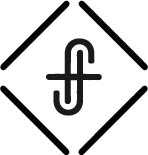 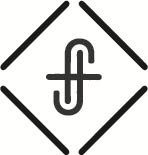 The Tree of Life is accessible only through faith in Jesus.Everything God created has the ability to reproduce itself.How long can you hold your breath? The Guinness Book World Record for someone holding their breath voluntarily (male) is 24 min 37.36 achieved on March 27, 2021.What makes up the air we breathe?Nitrogen = 78% Oxygen = 21%. Argon = .93% There are also trace amounts of carbon dioxide, neon, helium methane, krypton, hydrogen, nitrous oxide, xenon, ozone, iodine, carbon monoxide, and ammonia in the atmosphere.Breathing is a miracle we do not stop to think about very much. It is involuntary; we just do it.We all need to breathe. It is the foundational activity which determines life. Take a Deep Breath!Breathe in, breathe out. We do it 12-14 times a minute without thinking. At rest, our lungs take in six liters of air per minute. When we’re working hard, we can take in more than 100.What a difference a leaf makes! We have 3.1 trillion trees on earth -that is 422 trees per person. If you look closely at any any leaf (or, for that matter, the surface of any green plant, even a blade of grass) with a magnifying glass. You will find little breathing tubes called stomata. That’s “mouth” in Greek, because, like mouths, they are openings that allow outside air in.They are like lungs, often with squeezable openings. That is where the carbon dioxide gets in and the oxygen slips out. Photographer Robert Dash used a scanning electron microscope to magnify the surface of an actual oak leaf 150 times, and all those little cheerio-like openings can be seen.  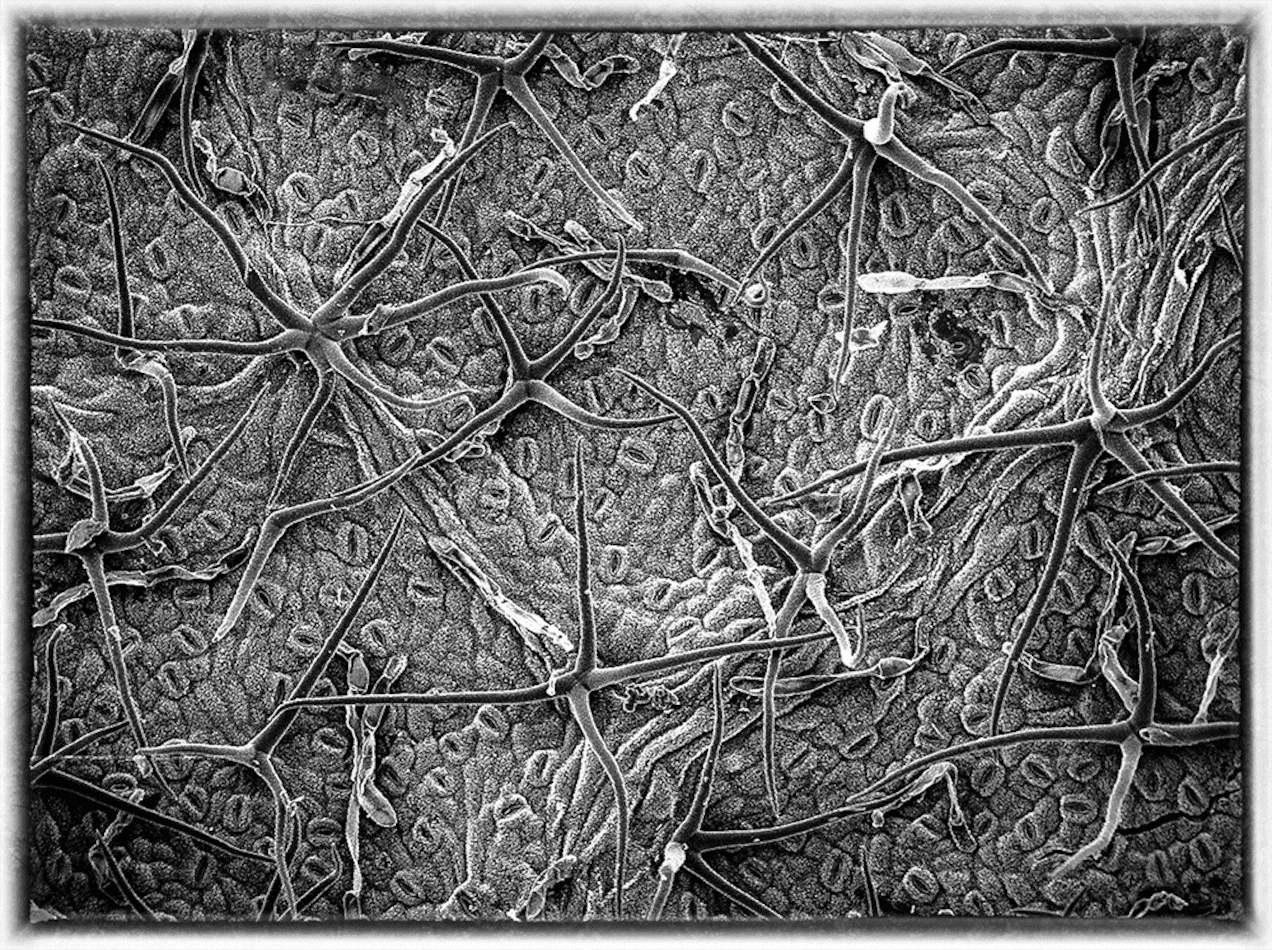 God made trees unique in that they inhale in CO2 and exhale O2. According to the Arbor Day Foundation, in one year, a mature tree will absorb more than 48 pounds of carbon dioxide from the atmosphere and release oxygen in exchange.If trees don’t breathe, we do not breathe.then the Lord God formed the man of dust from the ground and breathed into his nostrils the breath of life, and the man became a living creature.	Genesis 2:7The Hebrew ruach and Greek pneuma mean breath, wind, and/or spirit.  Breath is life.Thus says the Lord GOD to these bones: Behold, I will cause breath to enter you, and you shall live.  								Ezekiel 37:5The Spirit is breath to the soul.Spiritual breathing, like physical breathing is a process of exhaling the impure and inhaling the pure, an exercise in faith that enables you to experience God’s love and forgiveness and walk in the Spirit as a way of life. 					Bill Bright, founder of Campus Crusade for ChristSo to live … we must breathe.The psalmist wrote … Let everything that has breath praise the Lord! Praise the Lord!					Psalm 150:6
Prayer is like breathing – spiritual breathing. To be a Christian without prayer is no more possible than to be alive without breathing.  Martin LutherPrayer is to faith what breath is to life. How a man can live and not breathe is past my comprehension, and how a man can believe and not pray is past my comprehension too. 						J.C. RylePray without ceasing. 		1 Thessalonians 5:17And I will ask the Father, and he will give you another Helper, to be with you forever, even the Spirit of truth, whom the world cannot receive, because it neither sees him nor knows him. You know him, for he dwells with you and will be in you.					John 14:16–17Inhale . . . exhale . . . spiritually breathe.A hymn by A.B. Simpson aptly describes the experience of breathing in God by prayer. O Lord, breathe Thy Spirit on meO Lord, breathe Thy Spirit on me, Teach me how to breathe Thee in;Help me pour into Thy bosom, All my life of self and sin.I am breathing out my own life, That I may be filled with Thine; Letting go my strength and weakness, Breathing in Thy life divine.Breathing out my sinful nature, Thou hast borne it all for me;Breathing in Thy cleansing fulness, Finding all my life in Thee. I am breathing out my sorrow, On Thy kind and gentle breast;Breathing in Thy joy and comfort, Breathing in Thy peace and rest.I am breathing out my sickness, Thou hast borne its burden too;I am breathing in Thy healing, Ever promised, ever new.I am breathing out my longings In Thy listening, loving ear;I am breathing in Thy answers, Stilling every doubt and fear.I am breathing every moment, Drawing all my life from Thee;Breath by breath I live upon Thee, Lord, Thy Spirit breathe in me.ChorusI am breathing out my sorrow, Breathing out my sin; I am breathing, breathing, breathing, All Thy fulness in.	A.B. SimpsonBreath In  The Spirit of God has made me, and the breath of the Almighty gives me life.		Job 33:4I never pray more than five minutes at a time, but I never go five minutes without praying. 	Charles SpurgeonBreathe Out A busy mom confesses that spiritual breathing is the way she stays close to God.Confessing my sin is the key to a peaceful life. If I don’t readily confess, it pulls me down and eats me up. As a mom, I don’t always have time for an extended quiet time or Bible reading. Spiritual breathing helps me to stick close to God, to get right with him moment by moment and remain conscious of his presence. 			Spiritual breathing is an integral part of maintaining personal purity.... The practice of breathing spiritually aids in developing a God-consciousness, which in turn serves to keep the revived heart spiritually focused and less susceptible to continual iniquity. 								Life Action MinistriesBut spiritual breathing is something that requires conscious action. Breath PrayerThe Breath Prayer appears perhaps as early as the 3rd century. Known as the “Jesus Prayer” or “Prayer of the Heart,” it draws from Mark 10:47 where a blind man, Bartimaeus, calls Jesus to heal him. And when he heard that it was Jesus of Nazareth, he began to cry out and say, “Jesus, Son of David, have mercy on me!”					Mark 10:47A common form is: “Jesus Christ, Son of God, have mercy on me.” By placing a few words on the inhale and a few on the exhale, it unites the prayer with the body. I have asked Gail Edmonson, Spiritual Director and past Director of Spiritual Formation here at The Fellowship, to come and lead us in this ancient practice of The Breath Prayer.So what do you need to do to Spiritually Breathe?Be intentional.Make it a habit.Muse on the Word. To muse on the word of God is to enjoy His word as His breath and to be infused with God, to breathe God in, and to receive spiritual nourishment.All Scripture is breathed out by God and profitable for teaching, for reproof, for correction, and for training in righteousness, that the man of God may be complete, equipped for every good work.	2 Timothy 3:16–17Take breathing breaks. 